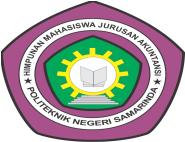 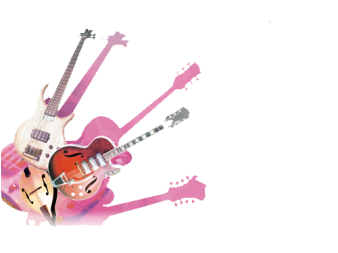 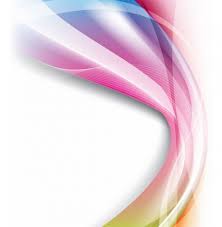 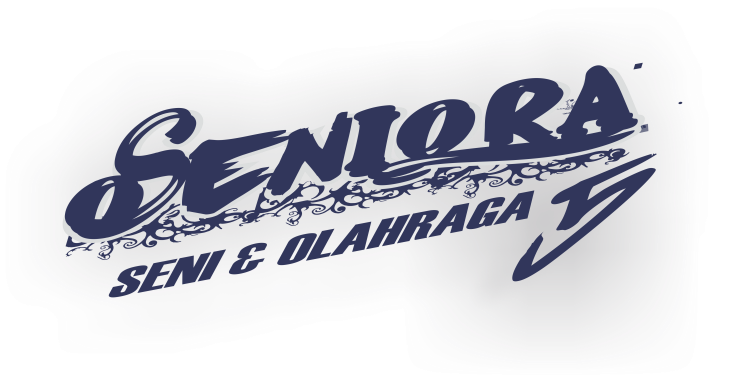 FORMULIR PENDAFTARAN BANDNAMA GRUP BAND  	   : GENRE MUSIK	   :  __________________________________ALAMAT		   : _____________________________________________________________    KONTAK PERSON	   : ___________________   HP : ______________________PILIHAN LAGU WAJIB : ______________________NAMA PERSONIL :NAMA OFFICIAL :Persyaratan :Harap menyerahkan 1 buah pas foto 3 x 4  dan  fotocopy ktpBiaya pendaftaran dapat dibayarkan bersamaan dengan pengembalian formulirpengembalian formulir paling lambat tanggal 24 mei 2014technical meeting tanggal 25 mei 2014	CONTACT PERSON : 0896 2039 2724 (Ochi)	           0853 4745 7353 (Veronika)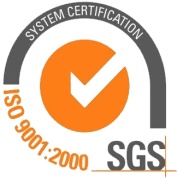 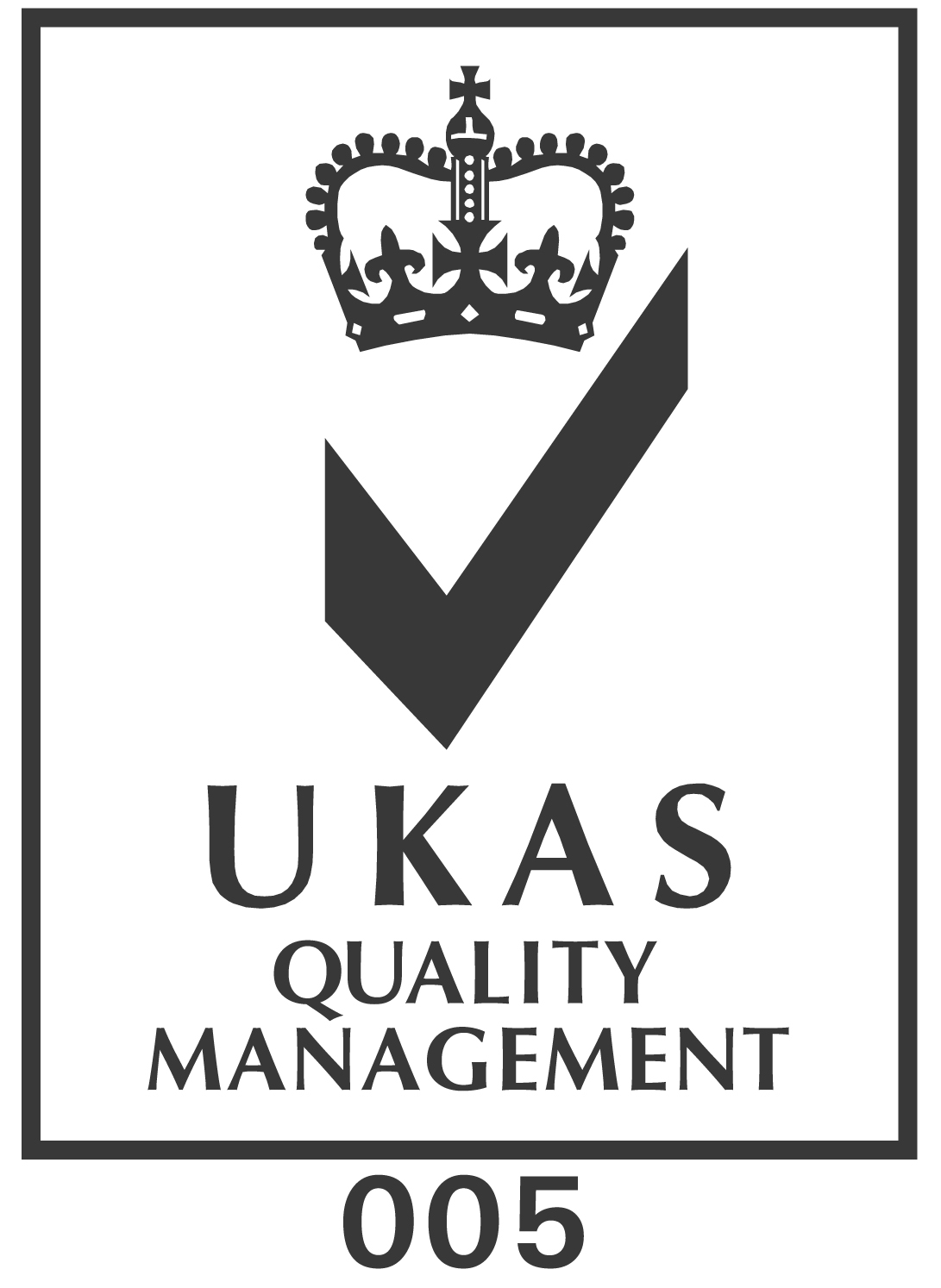 TATA TERTIB DAN KETENTUANFESTIVAL BANDPerlombaan ini diikuti oleh umum (18+)Mengisi formulir pendaftaran yang disediakan panitia dengan melampirkan KTP atau Kartu Tanda Mahasiswa.Membayar biaya pendaftaran sebesar Rp.200.000,00Peserta yang telah mendaftar namun mengundurkan diri karena sesuatu hal, uang pendaftaran tidak akan kembali sepenuhnya.Satu kelompok beranggotakan maksimal 8 orang.Setiap peserta (Band) membawakan satu buah lagu wajib dan satu buah lagu bebasUnsur penilaian Festival Band terdiri dari keserasian syair& music, intonasi, style (penampilan), Performance, harmonisasi, ketepatanwaktu.Peserta boleh dan bebas membawa peralatan sendiriPeserta tampil berdasarkan nomor urut yang telah diperoleh saat technical meeting.Panitia akan memanggil peserta dengan menyebutkan nomor urut tampil.Peserta akan dipanggil 3x pada saat hendak perform, jika panggilan ke 3 peserta tidak datang maka peserta akan di diskualifikasiPeserta tidak dalam keadaaan mabuk, merokok atau pun memakai drugs.Peserta yang membuat kericuhan saat pelaksanaan lomba akan didiskualifikasi.Persiapan, di panggung, dandurasi setiap penampilan, diberikan waktu selama maksimal   15menitPeserta yang melanggar aturan waktu sebagaimana disebutkan diatas akan ada pengurangan nilai dari juri.Penilaian murni dari juri yang ditunjuk oleh panitia juga diawasi panitia dan tidak ada campur tangan pihak lain..(Waktu dan Tempat Pelaksanaan Lomba)Kegiatan Festival Band pelaksanaannya diatur sebagai berikut :Technical meeting Hari / Tanggal		: Minggu , 25 Mei 2014Waktu			:16.00 WIB s/d selesaiTempat		: Gedung Akuntansi Politeknik Negeri SamarindaBabakAudisiHari / Tanggal		: Kamis & Jumat,29 & 30 Mei 2014Waktu			: 15.00 s/d selesaiTempat		: COFFE TIME (SebelahJembatan Mahakam)Grand Final Hari / Tanggal		: Sabtu 31 Mei 2014 Waktu			: 19.00 s/d selesaiTempat		: COFFE TIME (SebelahJembatan Mahakam)LAGU WAJIB(PILIH SALAH SATU)NONAMATELEPON12345678NONAMATELEPON123D’MASIVSEMAKINTRIADKAMU-KAMULAH SURGAKUGOD BLESSKEHIDUPANNOAHTAK LAGI SAMAUNGU SEPERTI BINTANGUTOPIAHUJANSANDY SANDOROMALAM BIRUUNGUSEPERTI BINTANGKOTAKENERGIAFGAN SURAT CINTARAISACOULD IT BESTEVEN & COCONUT TRESSLAGU SANTAISLANKBANG BANG TUTEDANELIVING DEADANDRA AND THE BACKBONEALIBINIDJIBIARLAHADERALEBIH INDAHSHEILA ON 7RADIO GEISHACUKUP TAK LAGIJAMRUDPUTRICITRA SCHOLASTIKAEVERYBODY KNEWU9 ILUSIBENYAMIN S KOMPOR MELEDUKFUNKY KOPRALJAKARTAJAMRUDPUTRIBLACK OUTLETOYFIVE MINUTES AISYAHMAHADEWAELANGLOE JOEMENGGAPAI CITADRIVEAKULAH DIASAINT LOCOTERAPI ENERGITOMPISEDARI DULUSAMSONS	DEVIL BOY	PARAMORECRUSH CRUSHMAROON 5DAYLIGHTCOLDPLAYVIVA LA VIDAGREEN DAY21 GUNBRUNO MARSJUST THE WAY YOU ARETRAINHEY SOUL SISTEREVANESCENCEMY HEART IS BROKENPINKJUST GIVE ME REASONRED HOT CHILI PAPPERSCALIFONICATIONMETALICAENTER SANDMANA7XHAIL TO THE KINGGUN N ROSESWELCOME TO THE JUNGLEKATTY PERRYROARMUSEHYSTERIAGOTYESOMEBODY THAT I USED TO KNOWSYSTEM OF A DOWNTOXICITYDAVID GUETTATITANIUM30 SECOND TO MARSFROM YESTERDAY